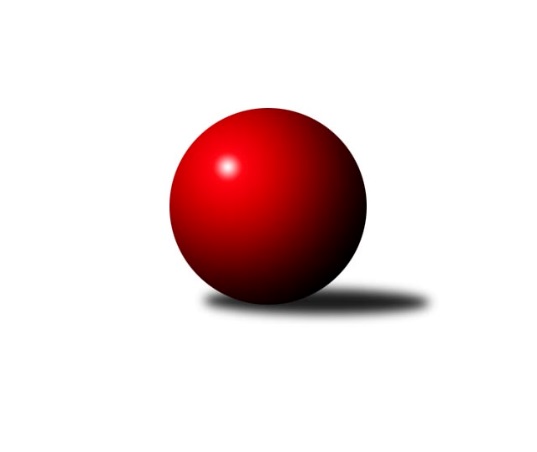 Č.8Ročník 2022/2023	22.1.2023Nejlepšího výkonu v tomto kole: 1729 dosáhlo družstvo: TJ Nová Včelnice BOP Jindřichův Hradec 2022/2023Výsledky 8. kolaSouhrnný přehled výsledků:TJ Nová Včelnice B	- TJ Slovan Jindřichův Hradec B	6:0	1729:1388	8.0:0.0	19.1.TJ Centropen Dačice F	- TJ Jiskra Nová Bystřice C	4:2	1658:1562	4.0:4.0	19.1.TJ Kunžak C	- TJ Sokol Slavonice C		dohrávka		24.1.Tabulka družstev:	1.	TJ Jiskra Nová Bystřice C	7	5	0	2	29.0 : 13.0 	34.5 : 21.5 	 1603	10	2.	TJ Nová Včelnice B	7	4	0	3	25.0 : 17.0 	30.0 : 26.0 	 1561	8	3.	TJ Sokol Slavonice C	6	3	0	3	17.5 : 18.5 	24.0 : 24.0 	 1535	6	4.	TJ Kunžak C	6	3	0	3	17.0 : 19.0 	27.0 : 21.0 	 1519	6	5.	TJ Centropen Dačice F	7	3	0	4	20.5 : 21.5 	29.5 : 26.5 	 1527	6	6.	TJ Slovan Jindřichův Hradec B	7	3	0	4	18.0 : 24.0 	23.0 : 33.0 	 1455	6	7.	TJ Tatran Lomnice nad Lužnicí B	6	2	0	4	11.0 : 25.0 	16.0 : 32.0 	 1355	4Podrobné výsledky kola:	 TJ Nová Včelnice B	1729	6:0	1388	TJ Slovan Jindřichův Hradec B	Jiří Hembera	 	 203 	 197 		400 	 2:0 	 287 	 	155 	 132		Jaroslav Vrzal	Jiří Dvořák	 	 215 	 209 		424 	 2:0 	 328 	 	168 	 160		Lenka Pudilová	Martin Kovalčík	 	 226 	 237 		463 	 2:0 	 404 	 	194 	 210		Stanislav Koros	Stanislav Neugebauer	 	 221 	 221 		442 	 2:0 	 369 	 	189 	 180		Marie Škodová *1rozhodčí:  Vedoucí družstevstřídání: *1 od 17. hodu Jiří KačoNejlepší výkon utkání: 463 - Martin Kovalčík	 TJ Centropen Dačice F	1658	4:2	1562	TJ Jiskra Nová Bystřice C	Lukáš Přikryl	 	 223 	 191 		414 	 1:1 	 384 	 	183 	 201		Dagmar Stránská	Jakub Hron	 	 203 	 216 		419 	 2:0 	 332 	 	153 	 179		Pavel Novák	Kristýna Macků	 	 194 	 200 		394 	 0:2 	 412 	 	206 	 206		Veronika Pýchová	Michaela Kopečná	 	 208 	 223 		431 	 1:1 	 434 	 	220 	 214		Marta Budošovározhodčí: Václav ZajícNejlepší výkon utkání: 434 - Marta BudošováPořadí jednotlivců:	jméno hráče	družstvo	celkem	plné	dorážka	chyby	poměr kuž.	Maximum	1.	Matěj Budoš 	TJ Jiskra Nová Bystřice C	444.00	305.5	138.5	6.2	3/4	(470)	2.	Ondřej Kubeš 	TJ Sokol Slavonice C	436.00	309.0	127.0	6.5	2/3	(441)	3.	Radka Burianová 	TJ Kunžak C	405.40	286.3	119.1	9.7	5/5	(452)	4.	Jiří Hembera 	TJ Nová Včelnice B	399.75	281.4	118.4	9.8	4/4	(440)	5.	Stanislav Neugebauer 	TJ Nová Včelnice B	399.08	277.3	121.8	10.6	3/4	(442)	6.	Lukáš Přikryl 	TJ Centropen Dačice F	397.92	279.8	118.1	8.5	4/5	(422)	7.	Marta Budošová 	TJ Jiskra Nová Bystřice C	397.50	281.8	115.8	12.4	4/4	(434)	8.	Lucie Kvapilová 	TJ Sokol Slavonice C	395.25	280.9	114.4	11.3	2/3	(410)	9.	Martin Fiala 	TJ Sokol Slavonice C	395.11	279.1	116.0	8.4	3/3	(456)	10.	Stanislav Koros 	TJ Slovan Jindřichův Hradec B	392.33	282.3	110.0	11.5	5/5	(404)	11.	Marcela Chramostová 	TJ Kunžak C	389.13	280.4	108.8	10.9	4/5	(413)	12.	Libuše Hanzalíková 	TJ Kunžak C	385.00	272.5	112.5	8.3	5/5	(414)	13.	Veronika Pýchová 	TJ Jiskra Nová Bystřice C	383.75	280.3	103.5	11.5	4/4	(412)	14.	Dagmar Stránská 	TJ Jiskra Nová Bystřice C	379.50	272.3	107.2	13.2	3/4	(388)	15.	Jakub Hron 	TJ Centropen Dačice F	378.50	270.8	107.8	14.4	4/5	(419)	16.	Martin Kovalčík 	TJ Nová Včelnice B	376.42	262.4	114.0	11.4	4/4	(463)	17.	Hana Drobiličová 	TJ Sokol Slavonice C	366.50	263.0	103.5	8.5	2/3	(382)	18.	Stanislav Musil 	TJ Centropen Dačice F	365.00	269.2	95.8	17.0	5/5	(394)	19.	František Běhůnek 	TJ Sokol Slavonice C	362.00	262.3	99.7	13.1	3/3	(402)	20.	Lubomír Náměstek 	TJ Centropen Dačice F	361.90	272.5	89.4	16.2	5/5	(396)	21.	Miroslav Moštěk 	TJ Tatran Lomnice nad Lužnicí B	358.42	262.8	95.6	15.8	4/4	(384)	22.	Daniel Klimt 	TJ Tatran Lomnice nad Lužnicí B	357.75	261.3	96.5	14.1	4/4	(394)	23.	Jaroslav Vrzal 	TJ Slovan Jindřichův Hradec B	341.50	240.2	101.3	15.4	5/5	(391)	24.	Jan Faktor 	TJ Tatran Lomnice nad Lužnicí B	332.83	250.0	82.8	12.8	3/4	(385)	25.	Lenka Pudilová 	TJ Slovan Jindřichův Hradec B	325.58	240.4	85.2	19.9	4/5	(367)		Jan Mol 	TJ Jiskra Nová Bystřice C	442.75	306.4	136.4	6.1	2/4	(456)		Matyáš Doležal 	TJ Centropen Dačice F	438.00	302.3	135.7	7.3	3/5	(457)		Michaela Kopečná 	TJ Centropen Dačice F	431.00	280.0	151.0	4.0	1/5	(431)		Jiří Dvořák 	TJ Nová Včelnice B	413.25	286.5	126.8	9.0	2/4	(440)		Petr Suchý 	TJ Tatran Lomnice nad Lužnicí B	412.00	296.0	116.0	2.0	1/4	(412)		Marie Škodová 	TJ Slovan Jindřichův Hradec B	406.00	287.0	119.0	11.0	2/5	(418)		Kristýna Macků 	TJ Centropen Dačice F	394.00	287.0	107.0	8.0	1/5	(394)		Šarlota Tyšerová 	TJ Nová Včelnice B	388.00	266.5	121.5	11.0	2/4	(398)		Martin Novák 	TJ Slovan Jindřichův Hradec B	379.50	264.2	115.3	10.7	2/5	(417)		Martin Janák 	TJ Sokol Slavonice C	375.00	278.0	97.0	12.0	1/3	(375)		Vladimír Klíma 	TJ Nová Včelnice B	374.00	281.0	93.0	12.0	1/4	(374)		Jan Slipka 	TJ Tatran Lomnice nad Lužnicí B	373.50	277.0	96.5	12.0	1/4	(378)		Marie Kudrnová 	TJ Kunžak C	369.67	272.0	97.7	15.3	3/5	(389)		Jiří Kačo 	TJ Slovan Jindřichův Hradec B	367.00	261.0	106.0	15.0	1/5	(367)		Milan Zákostelecký 	TJ Tatran Lomnice nad Lužnicí B	362.00	264.0	98.0	16.0	1/4	(362)		Milena Berková 	TJ Kunžak C	357.50	240.5	117.0	10.0	2/5	(377)		Harry Pahl 	TJ Sokol Slavonice C	356.00	259.0	97.0	12.0	1/3	(356)		Josef Smažil 	TJ Sokol Slavonice C	356.00	269.0	87.0	16.0	1/3	(356)		Pavel Novák 	TJ Jiskra Nová Bystřice C	353.75	267.3	86.5	21.0	2/4	(387)		Zdeněk Doktor 	TJ Tatran Lomnice nad Lužnicí B	350.00	274.0	76.0	15.0	1/4	(350)		Jovana Vilímková 	TJ Kunžak C	319.00	250.0	69.0	25.5	2/5	(345)		Michal Soukup 	TJ Tatran Lomnice nad Lužnicí B	288.00	220.0	68.0	25.0	1/4	(288)		Karel Pollák 	TJ Tatran Lomnice nad Lužnicí B	287.00	205.0	82.0	24.0	1/4	(287)Sportovně technické informace:Starty náhradníků:registrační číslo	jméno a příjmení 	datum startu 	družstvo	číslo startu
Hráči dopsaní na soupisku:registrační číslo	jméno a příjmení 	datum startu 	družstvo	Program dalšího kola:9. kolo24.1.2023	út	18:00	TJ Kunžak C - TJ Sokol Slavonice C (dohrávka z 8. kola)	2.2.2023	čt	18:00	TJ Kunžak C - TJ Tatran Lomnice nad Lužnicí B				TJ Jiskra Nová Bystřice C - -- volný los --	3.2.2023	pá	18:00	TJ Sokol Slavonice C - TJ Nová Včelnice B	Nejlepší šestka kola - absolutněNejlepší šestka kola - absolutněNejlepší šestka kola - absolutněNejlepší šestka kola - absolutněNejlepší šestka kola - dle průměru kuželenNejlepší šestka kola - dle průměru kuželenNejlepší šestka kola - dle průměru kuželenNejlepší šestka kola - dle průměru kuželenNejlepší šestka kola - dle průměru kuželenPočetJménoNázev týmuVýkonPočetJménoNázev týmuPrůměr (%)Výkon2xMartin KovalčíkN. Včelnice B4632xMartin KovalčíkN. Včelnice B114.454635xStanislav NeugebauerN. Včelnice B4423xOndřej KubešSlavonice C111.274253xMarta BudošováN. Bystřice C4343xMarta BudošováN. Bystřice C111.244341xMichaela KopečnáDačice F4311xMichaela KopečnáDačice F110.474313xOndřej KubešSlavonice C4254xStanislav NeugebauerN. Včelnice B109.264424xJiří DvořákN. Včelnice B4242xJakub HronDačice F107.4419